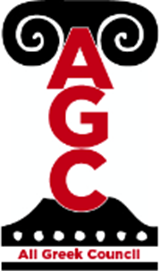 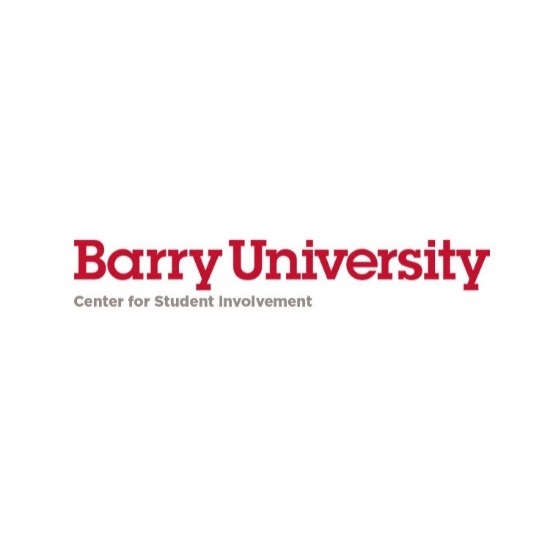         Organization & Chapter		    	                Semester (Fall / Spring)	     Current Year	 Initiation Date Chapter President: Chapter Advisor: #First NameLast NameBarry EmailPhone #Student ID #Class (Fr, So, Jr, Sr)12345678910#First NameLast NameBarry EmailPhone #Student ID #Class (Fr, So, Jr, Sr)11121314151617181920212223242526 27